FICHA DE FREQUÊNCIA DE ESTÁGIO     FICHA DE AVALIAÇÃO DO ESTAGIÁRIO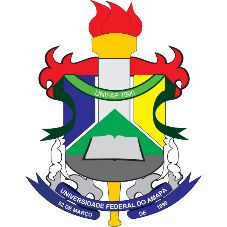 MINISTÉRIO DA EDUCAÇÃOUNIVERSIDADE FEDERAL DO AMAPÁPRÓ-REITORIA DE ENSINO E GRADUAÇÃODEPARTAMENTO DE CIÊNCIAS BIOLÓGICAS E DA SAÚDECURSO DE FARMÁCIA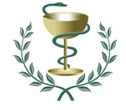 Campo de Estágio:                                                             Estagio Supervisionado :Professor de Estágio:Preceptor de Estágio:Supervisor de Campo:Acadêmico:                                                                         Matrícula: Período de Estágio: ____/____/_____ a ____/____/_______        Ano letivo:                                                                  DataHora de EntradaHora de SaídaAssinatura do Aluno(a)Assinatura do Supervisor de campo/::/::/::/::/::/::/::/::/::/::/::/::/::/::/::/::/::/::/::/::/::/::/::MINISTÉRIO DA EDUCAÇÃOUNIVERSIDADE FEDERAL DO AMAPÁPRÓ-REITORIA DE ENSINO E GRADUAÇÃODEPARTAMENTO DE CIÊNCIAS BIOLÓGICAS E DA SAÚDECURSO DE FARMÁCIAAcadêmico:                                                                                       Matrícula: Período de Estágio: ____/____/_____ a ____/____/_______        Ano letivo:                                                             AVALIAÇÃOCRITÉRIOS PARA AVALIAÇÃOCRITÉRIOS PARA AVALIAÇÃOCRITÉRIOS PARA AVALIAÇÃONota AssiduidadeSem faltas3,0pt. 3 faltas2,25pt.Mais de 3 faltas0,5 pt.PontualidadeSem atrasos1,0 pt 3 atrasos0,75 pt.Mais de 3 atrasos0,5 pt.ResponsabilidadeAlto nível de responsabilidade. Orientação e supervisão mínimas1,0 pt.Bastante responsável.Requer quer pouca supervisão0,75 pt.Evita responsabilidades.Requer muita supervisão0,5 pt.Postura ÉticaExcelente conduta.1,0 pt.Boa conduta0,75 pt.Má conduta.Necessidade de   supervisão e orientação.0,5 pt.Iniciativa e interesseMuita iniciativa e busca de Informações2,0 pt.Pouca iniciativa. Espera as informações.1,5 pt.Sem iniciativa. Não busca informações.0,0 pt.Qualidade do trabalhoSegurança nas atividades realizadas. Aperfeiçoa-se.2,0 pt.Apresenta dificuldades e busca solucioná-las.1,5 pt.Apresenta dificuldades e não busca solucioná-las.0,0 pt.TOTALTOTALTOTALTOTAL